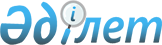 2020-2022 жылдарға арналған Шал ақын ауданы Приишим ауылдық округінің бюджетін бекіту туралыСолтүстік Қазақстан облысы Шал ақын ауданы мәслихатының 2020 жылғы 8 қаңтардағы № 43/12 шешімі. Солтүстік Қазақстан облысының Әділет департаментінде 2020 жылғы 10 қаңтарда № 5883 болып тіркелді.
      Ескерту. 01.01.2020 бастап қолданысқа енгізіледі - осы шешімінің 4-тармағымен.
      Қазақстан Республикасының 2008 жылғы 4 желтоқсандағы Бюджет кодексінің 9-1, 75-баптарына, Қазақстан Республикасының 2001 жылғы 23 қаңтардағы "Қазақстан Республикасындағы жергілікті мемлекеттік басқару және өзін-өзі басқару туралы" Заңының 6-бабына сәйкес Солтүстік Қазақстан облысы Шал ақын ауданының мәслихаты ШЕШІМ ҚАБЫЛДАДЫ:
      1. 2020-2022 жылдарға арналған Шал ақын ауданы Приишим ауылдық округінің бюджеті тиісінше 1, 2, 3-қосымшаларға сәйкес, соның ішінде 2020 жылға келесі көлемдерде бекітілсін:
      1) кірістер – 19 131,2 мың теңге:
      салықтық түсімдер – 2 471 мың теңге;
      салықтық емес түсімдер – 545 мың теңге;
      негізгі капиталды сатудан түсетін түсімдер – 0 мың теңге;
      трансферттер түсімі – 16 115,2 мың теңге;
      2) шығындар – 19 131,2 мың теңге;
      3) таза бюджеттік кредиттеу – 0 мың теңге:
      бюджеттік кредиттер – 0 мың теңге;
      бюджеттік кредиттерді өтеу – 0 мың теңге;
      4) қаржы активтерімен операциялар бойынша сальдо – 0 мың теңге:
      қаржы активтерін сатып алу – 0 мың теңге;
      мемлекеттің қаржы активтерін сатудан түсетін түсімдер – 0 мың теңге;
      5) бюджет тапшылығы (профициті) – 0 мың теңге;
      6) бюджет тапшылығын қаржыландыру (профицитін пайдалану) – 0 мың теңге:
      қарыздар түсімі – 0 мың теңге;
      қарыздарды өтеу – 0 мың теңге;
      бюджет қаражатының пайдаланылатын қалдықтары - 0 мың теңге. 
      Ескерту. 1-тармақ жаңа редакцияда - Солтүстік Қазақстан облысы Шал ақын ауданы мəслихатының 17.06.2020 № 49/3 (01.01.2020 бастап қолданысқа енгізіледі) шешімімен; жаңа редакцияда - Солтүстік Қазақстан облысы Шал ақын ауданы мәслихатының 07.12.2020 № 55/11 (01.01.2020 бастап қолданысқа енгізіледі) шешімдерімен.


      2. 2020 жылға арналған Приишим ауылдық округі бюджетінің кірісі Қазақстан Республикасының Бюджеттік кодексінің 52-1-бабына сәйкес, келесі салықтық түсімдер есебінен құрылды деп белгіленсін:
      1) Приишим ауылдық округінің аумағындағы осы салықты салу объектілері бойынша жеке тұлғалардың мүлкіне салынатын салығы;
      2) Приишим ауылдық округінің аумағындағы жер учаскелері бойынша жеке және заңды тұлғалардан алынатын, елдi мекендер жерлерiне салынатын жер салығы;
      3) мыналардан:
      тұрғылықты жері Приишим ауылдық округінің аумағындағы жеке тұлғалардан;
      өздерінің құрылтай құжаттарында көрсетілетін тұрған жері Приишим ауылдық округінің аумағында орналасқан заңды тұлғалардан алынатын көлік құралдары салығы.
      3. 2020 жылға арналған Приишим ауылдық округінің бюджетіне аудандық бюджеттен берілетін бюджеттік субвенция 13 807 мың теңге сомасында белгіленсін.
      4. Осы шешім 2020 жылғы 1 қаңтардан бастап қолданысқа енгізіледі. 2020 жылға арналған Шал ақын ауданы Приишим ауылдық округінің бюджеті 
      Ескерту. 1-қосымша жаңа редакцияда - Солтүстік Қазақстан облысы Шал ақын ауданы мəслихатының 25.09.2020 № 53/8 (01.01.2020 бастап қолданысқа енгізіледі) шешімімен; жаңа редакцияда - Солтүстік Қазақстан облысы Шал ақын ауданы мәслихатының 07.12.2020 № 55/11 (01.01.2020 бастап қолданысқа енгізіледі) шешімдерімен. 2021 жылға арналған Шал ақын ауданы Приишим ауылдық округінің бюджеті 2022 жылға арналған Шал ақын ауданы Приишим ауылдық округінің бюджеті
					© 2012. Қазақстан Республикасы Әділет министрлігінің «Қазақстан Республикасының Заңнама және құқықтық ақпарат институты» ШЖҚ РМК
				
      Солтүстік Қазақстан облысы 
Шал ақын ауданы мәслихаты 
сессиясының төрағасы 

Д. Жаркинбаев

      Солтүстік Қазақстан облысы 
Шал ақын ауданы 
мәслихатының хатшысы 

О. Амрин
Солтүстік Қазақстан облысы
Шал ақын ауданының 
мәслихаты
2020 жылғы 8 қаңтардағы
№ 43/12 шешіміне
1-қосымша
Санаты
Санаты
Санаты
Атауы
Сомасы мың теңге
Сыныбы
Сыныбы
Атауы
Сомасы мың теңге
Кіші сыныбы
Кіші сыныбы
Атауы
Сомасы мың теңге
1) Кірістер:
19 131,2
1
Салықтық түсімдер
2 471
01
Табыс салығы
138
2
Жеке табыс салығы
138
04
Меншiкке салынатын салықтар
2 333
1
Мүлiкке салынатын салықтар
33
3
Жер салығы
142,8
4
Көлiк құралдарына салынатын салық
2 157,2
2
Салықтық емес түсiмдер
545
06
Басқа да салықтық емес түсiмдер 
545
1
Басқа да салықтық емес түсiмдер 
545
4
Трансферттердің түсімдері
16 115,2
02
Мемлекеттiк басқарудың жоғары тұрған органдарынан түсетiн трансферттер
16 115,2
3
Аудандардың (облыстық маңызы бар қаланың) бюджетінен трансферттер
16 115,2
Функционалдық топ
Функционалдық топ
Функционалдық топ
Атауы
Сомасы мың теңге
Бюджеттік бағдарламалардың әкімшісі
Бюджеттік бағдарламалардың әкімшісі
Атауы
Сомасы мың теңге
Бағдарлама
Атауы
Сомасы мың теңге
2) Шығындар:
19 131,2
01
Жалпы сипаттағы мемлекеттiк қызметтер
11 339
124
Аудандық маңызы бар қала, ауыл, кент, ауылдық округ әкімінің аппараты
11 339
001
Аудандық маңызы бар қала, ауыл, кент, ауылдық округ әкімінің қызметін қамтамасыз ету жөніндегі қызметтер
11 259
022
Мемлекеттік органның күрделі шығыстары
80
04
Бiлiм беру
334
124
Аудандық маңызы бар қала, ауыл, кент, ауылдық округ әкімінің аппараты
334
005
Ауылдық жерлерде оқушыларды жақын жердегі мектепке дейін тегін алып баруды және одан алып қайтуды ұйымдастыру
334
07
Тұрғын үй-коммуналдық шаруашылық
3 307,2
124
Аудандық маңызы бар қала, ауыл, кент, ауылдық округ әкімінің аппараты
3 307,2
008
Елді мекендердегі көшелерді жарықтандыру
1 507,2
011
Елді мекендерді абаттандыру мен көгалдандыру
1 800
12
Көлiк және коммуникация
3 441
124
Аудандық маңызы бар қала, ауыл, кент, ауылдық округ әкімінің аппараты
3 441
013
Аудандық маңызы бар қалаларда, ауылдарда, кенттерде, ауылдық округтерде автомобиль жолдарының жұмыс істеуін қамтамасыз ету
3 441
13
Басқалар
710
124
Аудандық маңызы бар қала, ауыл, кент, ауылдық округ әкімінің аппараты
710
040
Өңірлерді дамытудың 2025 жылға дейінгі мемлекеттік бағдарламасы шеңберінде өңірлерді экономикалық дамытуға жәрдемдесу бойынша шараларды іске асыруға ауылдық елді мекендерді жайластыруды шешуге арналған іс-шараларды іске асыру
710
3) Таза бюджеттік кредиттеу
0
Бюджеттік кредиттер
0
Бюджеттік кредиттерді өтеу
0
4) Қаржы активтерімен операциялар бойынша сальдо
0
Қаржы активтерін сатып алу
0
Мемлекеттің қаржы активтерін сатудан түсетін түсімдер
0
5) Бюджет тапшылығы (профициті)
0
6) Бюджет тапшылығын қаржыландыру (профицитін пайдалану)
0
Қарыздар түсімдері
0
Қарыздарды өтеу
0
Санаты
Санаты
Санаты
Атауы
Сомасы мың теңге
Сыныбы
Сыныбы
Атауы
Сомасы мың теңге
Кіші сыныбы
Атауы
Сомасы мың теңге
8
Бюджет қаражатының пайдаланылатын қалдықтары
0
01
Бюджет қаражаты қалдықтары
0
1
Бюджет қаражатының бос қалдықтары
0Шал ақын ауданы 
мәслихатының 2020 жылғы 
8 қаңтардағы № 43/12 шешіміне 
2- қосымша
Санаты
Санаты
Санаты
Атауы
Сомасы мың теңге
Сыныбы
Сыныбы
Атауы
Сомасы мың теңге
Кіші сыныбы
Атауы
Сомасы мың теңге
1) Кірістер:
17040
1
Салықтық түсімдер
3040
04
Меншiкке салынатын салықтар
3040
1
Мүлiкке салынатын салықтар
33
3
Жер салығы
314
4
Көлiк құралдарына салынатын салық
2693
4
Трансферттердің түсімдері
14000
02
Мемлекеттiк басқарудың жоғары тұрған органдарынан түсетiн трансферттер
14000
3
Аудандардың (облыстық маңызы бар қаланың) бюджетінен трансферттер
14000
Функционалдық топ
Функционалдық топ
Функционалдық топ
Атауы
Сомасы мың теңге
Бюджеттік бағдарламалардың әкімшісі
Бюджеттік бағдарламалардың әкімшісі
Атауы
Сомасы мың теңге
Бағдарлама
Атауы
Сомасы мың теңге
2) Шығындар:
17040
01
Жалпы сипаттағы мемлекеттiк қызметтер
11959
124
Аудандық маңызы бар қала, ауыл, кент, ауылдық округ әкімінің аппараты
11959
001
Аудандық маңызы бар қала, ауыл, кент, ауылдық округ әкімінің қызметін қамтамасыз ету жөніндегі қызметтер
11959
04
Бiлiм беру
351
124
Аудандық маңызы бар қала, ауыл, кент, ауылдық округ әкімінің аппараты
351
005
Ауылдық жерлерде оқушыларды жақын жердегі мектепке дейін тегін алып баруды және одан алып қайтуды ұйымдастыру
351
07
Тұрғын үй-коммуналдық шаруашылық
683
124
Аудандық маңызы бар қала, ауыл, кент, ауылдық округ әкімінің аппараты
683
008
Елді мекендердегі көшелерді жарықтандыру
683
12
Көлiк және коммуникация
3212
124
Аудандық маңызы бар қала, ауыл, кент, ауылдық округ әкімінің аппараты
3212
013
Аудандық маңызы бар қалаларда, ауылдарда, кенттерде, ауылдық округтерде автомобиль жолдарының жұмыс істеуін қамтамасыз ету
3212
13
Басқалар
835
124
Аудандық маңызы бар қала, ауыл, кент, ауылдық округ әкімінің аппараты
835
040
Өңірлерді дамытудың 2025 жылға дейінгі мемлекеттік бағдарламасы шеңберінде өңірлерді экономикалық дамытуға жәрдемдесу бойынша шараларды іске асыруға ауылдық елді мекендерді жайластыруды шешуге арналған іс-шараларды іске асыру
835
3) Таза бюджеттік кредиттеу
0
Бюджеттік кредиттер
0
Бюджеттік кредиттерді өтеу
0
4) Қаржы активтерімен операциялар бойынша сальдо
0
Қаржы активтерін сатып алу
0
Мемлекеттің қаржы активтерін сатудан түсетін түсімдер
0
5) Бюджет тапшылығы (профициті)
0
6) Бюджет тапшылығын қаржыландыру (профицитін пайдалану)
0
Қарыздар түсімдері
0
Қарыздарды өтеу
0
Санаты
Санаты
Санаты
Атауы
Сомасы мың теңге
Сыныбы
Сыныбы
Атауы
Сомасы мың теңге
Кіші сыныбы
Атауы
Сомасы мың теңге
8
Бюджет қаражатының пайдаланылатын қалдықтары
0
01
Бюджет қаражаты қалдықтары
0
1
Бюджет қаражатының бос қалдықтары
0Шал ақын ауданы 
мәслихатының 2020 жылғы 
8 қаңтардағы № 43/12 шешіміне 
3- қосымша
Санаты
Санаты
Санаты
Атауы
Сомасы мың теңге
Сыныбы
Сыныбы
Атауы
Сомасы мың теңге
Кіші сыныбы
Атауы
Сомасы мың теңге
1) Кірістер:
18040
1
Салықтық түсімдер
3040
04
Меншiкке салынатын салықтар
3040
1
Мүлiкке салынатын салықтар
33
3
Жер салығы
314
4
Көлiк құралдарына салынатын салық
2693
4
Трансферттердің түсімдері
15000
02
Мемлекеттiк басқарудың жоғары тұрған органдарынан түсетiн трансферттер
15000
3
Аудандардың (облыстық маңызы бар қаланың) бюджетінен трансферттер
15000
Функционалдық топ
Функционалдық топ
Функционалдық топ
Атауы
Сомасы мың теңге
Бюджеттік бағдарламалардың әкімшісі
Бюджеттік бағдарламалардың әкімшісі
Атауы
Сомасы мың теңге
Бағдарлама
Атауы
Сомасы мың теңге
2) Шығындар:
18040
01
Жалпы сипаттағы мемлекеттiк қызметтер
13390
124
Аудандық маңызы бар қала, ауыл, кент, ауылдық округ әкімінің аппараты
13390
001
Аудандық маңызы бар қала, ауыл, кент, ауылдық округ әкімінің қызметін қамтамасыз ету жөніндегі қызметтер
13390
04
Бiлiм беру
369
124
Аудандық маңызы бар қала, ауыл, кент, ауылдық округ әкімінің аппараты
369
005
Ауылдық жерлерде оқушыларды жақын жердегі мектепке дейін тегін алып баруды және одан алып қайтуды ұйымдастыру
369
07
Тұрғын үй-коммуналдық шаруашылық
717
124
Аудандық маңызы бар қала, ауыл, кент, ауылдық округ әкімінің аппараты
717
008
Елді мекендердегі көшелерді жарықтандыру
717
12
Көлiк және коммуникация
2687
124
Аудандық маңызы бар қала, ауыл, кент, ауылдық округ әкімінің аппараты
2687
013
Аудандық маңызы бар қалаларда, ауылдарда, кенттерде, ауылдық округтерде автомобиль жолдарының жұмыс істеуін қамтамасыз ету
2687
13
Басқалар
877
124
Аудандық маңызы бар қала, ауыл, кент, ауылдық округ әкімінің аппараты
877
040
Өңірлерді дамытудың 2025 жылға дейінгі мемлекеттік бағдарламасы шеңберінде өңірлерді экономикалық дамытуға жәрдемдесу бойынша шараларды іске асыруға ауылдық елді мекендерді жайластыруды шешуге арналған іс-шараларды іске асыру
877
3) Таза бюджеттік кредиттеу
0
Бюджеттік кредиттер
0
Бюджеттік кредиттерді өтеу
0
4) Қаржы активтерімен операциялар бойынша сальдо
0
Қаржы активтерін сатып алу
0
Мемлекеттің қаржы активтерін сатудан түсетін түсімдер
0
5) Бюджет тапшылығы (профициті)
0
6) Бюджет тапшылығын қаржыландыру (профицитін пайдалану)
0
Қарыздар түсімдері
0
Қарыздарды өтеу
0
Санаты
Санаты
Санаты
Атауы
Сомасы мың теңге
Сыныбы
Сыныбы
Атауы
Сомасы мың теңге
Кіші сыныбы
Атауы
Сомасы мың теңге
8
Бюджет қаражатының пайдаланылатын қалдықтары
0
01
Бюджет қаражаты қалдықтары
0
1
Бюджет қаражатының бос қалдықтары
0